Medien früher – Medien heute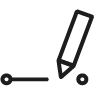 1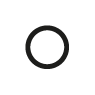 Wer übermittelte früher welche Nachricht? Verbinde. 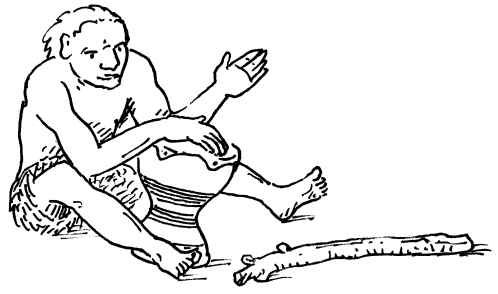 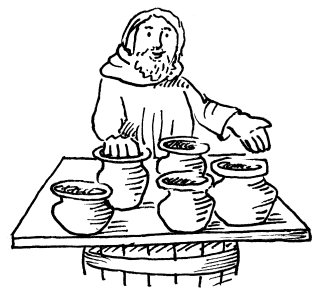 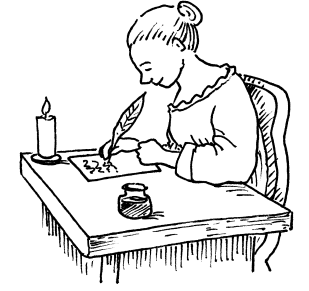 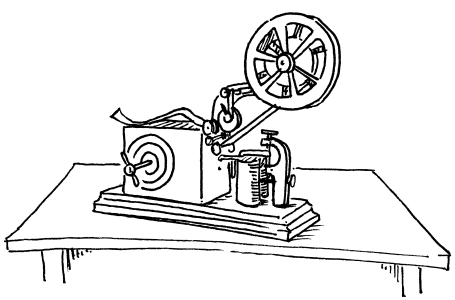 2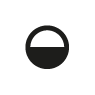 Welche Medien nutzten die Menschen früher? Welche nutzen sie heute? 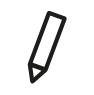 Lege eine Tabelle an.Name:Klasse:Datum:KV 6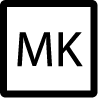 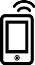 Medien früherMedien heute